Draudimo orlaiviui išskristi nustatymo tvarkos aprašo1 priedas (Draudimo išskristi akto formos pavyzdys)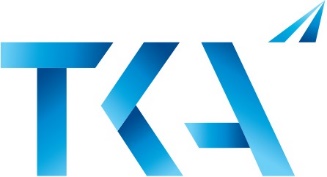 VIEŠOJI ĮSTAIGA TRANSPORTO KOMPETENCIJŲ AGENTŪRAPUBLIC INSTITUTION TRANSPORT COMPETENCE AGENCYDRAUDIMO IŠSKRISTI AKTASACT OF GROUNDING OF AIRCRAFTNr.Draudimas orlaiviui išskristiGrounding of aircraftViešoji įstaiga Transporto kompetencijų agentūra ______________ (data) ______________________________ oro uoste (aerodrome, lauko aikštelėje) patikrino orlaivį ______________ (orlaivio tipas), nacionaliniai ir registravimo ženklai ____________, skrydžio numeris ____________. Buvo nustatyti šie tarptautinių standartų neatitikimai, keliantys grėsmę skrydžių saugai:The aircraft has been inspected by the Public Institution Transport Competence Agency. The following non-compliances to international standards endangering aviation safety has been revealed:1.	_	_	_	_	_	_	Kadangi nustatytų trūkumų įtakos skrydžių saugai negalima ištaisyti nedelsiant, vadovaudamasis Draudimo orlaiviui išskristi nustatymo tvarkos aprašo ____ punktu, draudžiu orlaiviui išskristi. Orlaiviui draudžiama išskristi, kol šis draudimas bus atšauktas. Since the negative effect of the found deficiencies to aviation safety could not be eliminated without delay, in compliance with paragraph ____ of the Rules on establishment of grounding of aircraft, the aircraft has been grounded. The departure of the aircraft is prohibited until this decision will be revoked.Draudimas išskristi įsigalioja nuo: 	Grounding of the aircraft effects from:	(data, laikas)Sprendimą priėmė:	Decision made by:	(atsakingo asmens vardas, pavardė, parašas)Su sprendimu susipažinau:	Information received by: 	(orlaivio naudotojo atstovo vardas, pavardė, parašas)Draudimo išskristi atšaukimasCancelling of the groundingNustatytiems trūkumams ištaisyti buvo atlikti šie veiksmai:The following corrective actions have been taken: 1. 	_	_	_	_	_	_	_	_	_	Patvirtinu, kad patikrinimo metu nustatyti trūkumai arba jų įtaka skrydžių saugai yra pašalinti, todėl leidžiu orlaiviui išskristi.I, hereby, confirm that deficiencies found during the inspection has been rectified or their effect to aviation safety has been eliminated, therefore the grounding of the aircraft has been lifted. Skrydis gali būti vykdomas laikantis šių papildomų sąlygų ar apribojimų:The flight can be conducted if the following flight conditions or restrictions are met:_	_	_	_	_	Draudimas orlaiviui išskristi atšaukiamas nuo: 	Grounding of the aircraft is revoked as from:	(data, laikas)Sprendimą priėmė:	Decision made by:	(atsakingo asmens vardas, pavardė, parašas)Su sprendimu susipažinau:	Information received by: 	(orlaivio naudotojo atstovo vardas, pavardė, parašas)_________________